ПЛАН-СЕТКАмероприятий в пришкольном лагере «Ақ шағала» (1 сезон)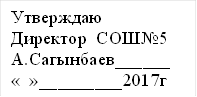 ПЛАН-СЕТКАмероприятий в пришкольном лагере (2 сезон)понедельниквторниксредачетвергпятница1.06 9.00 Торжественная линейка к открытию лагеря10.00 Городские мероприятия13.00 Праздничный концерт2.06 9.30 Инструктаж по профилактике ПАВ11.00 Музей им. Потанина11.10 Музей им. Потанина  50 ч11.00 Пожарно-технич. музей10.00-12.00 Дворец шк-ков (ТП 60 ч)11-12.00 ДШ (К 100 ч., Экс 45 ч)16.00 Конкурс чтецов «Дети о лете»5.0609.30 Торжественная линейка ко Дню Символов (4.06)11.00 Музей Бухар-Жырау11.00 Драм.театр Чехова16.00 Викторина «Знаешь ли ты гос.символы?»       16-17 Бассейн «Нептун» (60-65 ч)6.0610.30 Центр экологии и туризма10.00-12.00 ДШ (ТП 60ч.)                     ДШ (спек 60 ч.)14.40 Бассейн ПГПИ (36 ч)16.00 Викторина «Луговая аптека».7.0611.00 Музей Шамсутдиновой (1 отр)11.00 Музей под ОН  (до 100 чел)10-12.00 ДШ (ТП 60 ч)11.00 Выступления клоунов13.45 Фестиваль цветов16-17.00 Бассейн «Нептун» (65 ч)16.00 Конкурс поделок и рисунков8.0610.00 Конкурс рисунков по ПДД11.00 Драм театр Чехова12.00 ДШ (К 80 ч)14.40 Бассейн ПГПИ (36 ч)16.00 КВН по ПДД «Азбука улицы дорог»9.0609.15 Линейка «Подари добро»11.00 Музей им. Потанина11.10 Музей им. Потанина  50 ч11.00 Пожарно-технич. музей10.00-12.00 Дворец шк-ков (ТП 60 ч)11.30. Каз. театр Аймаутова16.00 Мини-футбол, пионербол12.0609.30Конкурс рисунков о родном крае11.00 Музей Бухар-Жырау10.00-12.00 Дворец шк-ков (ТП 60 ч)10,11.00 ДШ (Эк. 300) 2 эк. (30 ч)15.00 Рост. куклы16-17 Бассейн «Нептун» (60-65 ч)16.00 Викторина, лит.гостиная 13.0610.30 Центр экологии и туризма10.00-12.00 ДШ (ТП 60ч.)                     ДШ (спек 60 ч.)11.30 Каз. театр Аймаутова14.40 Бассейн ПГПИ (36 ч)16.30 Игра «Сказочный ларец»14.0610.00 Конкурс рисунков «Мой Казахстан»11.00 Музей Шамсутдиновой (1 отр)11.00 Музей под ОН  (до 100 чел)16-17.00 Бассейн «Нептун» (65 ч)16.00 Лит.гостиная «Город, в котором мы живем»15.0610.00  Выставка рисунков «Осторожно, Огонь!»10.00-12.00 Дворец шк-ков (ТП 60 ч)12.00 ДШ (С 60 ч)12.00 Беседа по ППБ14.40 Бассейн ПГПИ (36 ч)16.00 Игровая программа «Школа безопасности» (по станциям)16.0610.00Конкурс рисунков «Моя любимая игрушка»11.00 Музей им. Потанина11.10 Музей им. Потанина  50 ч11.00 Пожарно-технич. музей10.00-12.00 Дворец шк-ков (ТП 60 ч)14.00 Выездной планетарий16.00 Игровое шоу «Турнир СЛАБОков»19.0610.00 Выставка поделок Морское чудо»11.00 Музей Бухар-Жырау10.00-12.00 Дворец шк-ков (ТП 60 ч)10,11.00 ДШ (Эк. 300) 2 эк. (30 ч)16.00 Конкурс-праздник Нептуна16-17 Бассейн «Нептун» (60-65 ч)20.06 10.30 Центр экологии и туризма10.00-12.00 ДШ (ТП 60ч.)                     ДШ (спек 60 ч.)11.00 ДШ (Экс 100т х 3 эк. 45 ч)14.40 Бассейн ПГПИ (36 ч)16.00 Конкурс «Спасатели»21.0611.00 Музей Шамсутдиновой (1 отр)11.00 Музей под ОН  (до 100 чел)10.00-12.00 ДШ (ТП 60ч.)15.00 Турнир по настольному теннису16-17.00 Бассейн «Нептун» (65 ч)22.0610.00-12.00 Дворец школьников  (ТП, 12.00 Концерт – 60 ч)16.00 «Наш лагерь»  Концерт к закрытию 1 сезонапонедельниквторниксредачетвергпятница23.0611.00 Музей им. Потанина11.10 Музей им. Потанина  50 ч11.00 Пожарно-технич. музей11.30 Каз. театр Аймаутова 16.00 Викторина «Умники и умницы»26.0611.00 Музей Бухар-Жырау10.00-12.00 Дворец шк-ков (ТП 30 ч)16-17 Бассейн «Нептун» (60-65 ч)16.00 Конкурс творческих проектов «Невозможное возможно»27.0610.30 Центр экологии и туризма10.00-12.00 ДШ (ТП 30ч.)16.00 Творческие презентации «Здоровье нации в 21 в»28.0611.00 Музей Шамсутдиновой (1 отр)11.00 Музей под ОН  (до 100 чел)10-12.00 ДШ (ТП 30 ч)16.00 Литературный круиз «В мире путешествий»16-17.00 Бассейн «Нептун» (65 ч)29.0610.00-12.00 Дворец шк-ков (ТП 30 ч)12.00 ДШ (Концерт 60 ч)15.30 Театр школьных миниатюр «Юморина»30.0611.00 Музей им. Потанина11.10 Музей им. Потанина  50 ч11.00 Пожарно-технич. музей10.00-12.00 Дворец шк-ков (ТП 30 ч)15.30 Бал Королевы Лета3.0711.00 Музей Бухар-Жырау10.00-12.00 Дворец шк-ков (ТП 30 ч)12.00 ДШ ( конкурсно-игровая программа 60 ч)16-17 Бассейн «Нептун» (60-65 ч)4.0710.30 Центр экологии и туризма10.00-12.00 ДШ (ТП 30ч.)10,11.00 ДШ (Эк. 300) 2 эк. (30 ч)15.30 Спортивная эстафета «Дружная команда»5.0710.00 Торжественная линейка, посвященная Дню Столицы11.00 Музей Шамсутдиновой (1 отр)11.00 Музей под ОН  (до 100 чел)10.00-12.00 Дворец шк-ков (ТП 30 ч)16-17.00 Бассейн «Нептун» (65 ч)6.07 (7.07)10.00 Выставка рисунков и поделок «Достопримечательности Казахстана»11.00 Концерт «О Родине песню поем»16.00 Викторина «Путешествуя по Казахстану»7.07 (8.07)11.00 Музей им. Потанина11.10 Музей им. Потанина  50 ч11.00 Пожарно-технич. музей16.00 Конкурс талантов « Лучше всех»10.0711.00 Музей Бухар-Жырау16-17 Бассейн «Нептун» (60-65 ч11.0710.30 Центр экологии и туризма15.30 Игра по станциям «Семь чудес света»12.0711.00 Музей Шамсутдиновой (1 отр)11.00 Музей под ОН  (до 100 чел)16.00 Торжественное закрытие 2 сезона16-17.00 Бассейн «Нептун» (65 ч)